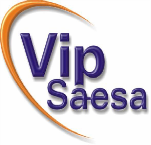 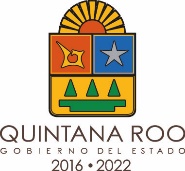 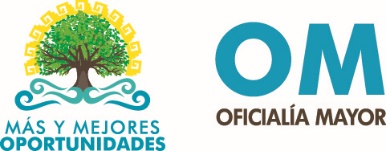 AVISO DE PRIVACIDAD INTEGRALPARA LAS SOLICITUDES DE SERVICIO DE TRANSPORTACIÓN AÉREAEn cumplimiento a la Ley General de Protección de Datos Personales en Posesión de los Sujetos Obligados y la Ley de Protección de Datos Personales Posesión de Sujetos Obligados para el Estado de Quintana Roo, la Empresa Vip Servicios Aéreos Ejecutivos S.A. de C.V., en los subsiguiente VIPSAESA, en su calidad de Sujeto Obligado que recaba y ejerce tratamiento sobre datos personales, emite el siguiente:AVISO DE PRIVACIDADVip Servicios Aéreos Ejecutivos S.A. de C.V., a través de la Dirección de Comercialización ubicado en el Hangar de Gobierno, informa que es el área responsable del tratamiento de los Datos Personales que nos proporcione, los cuales serán protegidos de conformidad a lo dispuesto por la Ley General de Protección de Datos Personales en Posesión de los Sujetos Obligados, la Ley de Protección de Datos Personales en 	Posesión de Sujetos Obligados para el Estado de Quintana Roo y demás normatividad que resulte aplicable.¿QUÉ DATOS PERSONALES SE RECABAN Y PARA QUÉ FINALIDAD?Sus datos personales serán utilizados con la finalidad de llevar un control de las personas quiénes solicitan el servicio de transportación aérea en caso de un siniestro; además, para poder otorgarle la cotización correspondiente.Para la finalidad antes señalada se recaba nombre del pasajero, número de pasajeros, matrícula de la aeronave, ruta y nombre del solicitante.Se informa que no se recaban datos personales sensibles.FUNDAMENTO PARA EL TRATAMIENTO DE DATOS PERSONALESArtículo 24 de la Ley de Protección de Datos Personales en Posesión de los Sujetos Obligados para el Estado de Quintana Roo y Artículo 76, Fracción II y IV del Órgano de Gobierno de Vip Servicios Aéreos Ejecutivos S.A. de C.V.TRANSFERENCIA DE DATOSSe informa que se realizarán transferencias de datos personales, a la Secretaría de Comunicaciones y Transporte, a través de la Agencia Federal de Aeronáutica Civil y sus comandancias en los Aeropuertos controlados, como así lo dispone la Ley General de Aviación Civil, así como a aquéllos en que sea necesario para atender requerimientos de información de una autoridad competente, que estén debidamente fundados y motivados. ¿DÓNDE SE PUEDEN EJERCER LOS DERECHOS DE ACCESO, RECTIFICACIÓN, CORRECCIÓN Y OPOSICIÓN DE DATOS PERSONALES?El Titular de los Datos Personales, podrá ejercer sus derechos de Acceso, Rectificación, Cancelación y Oposición (ARCO), solicitando lo conducente ante la Unidad de Transparencia, ubicada en Calle Retorno 4, con Retorno 3 Cerrada, número 430, Colonia Campestre, código postal 77030, de la Ciudad de Chetumal, Quintana Roo. La solicitud de derechos ARCO, conforme a lo dispuesto en la Ley General de Protección de Datos Personales en Posesión de Sujetos Obligados y la Ley de Protección de Datos Personales en Posesión de Sujetos Obligados para el Estado de Quintana Roo, podrá realizarla de manera personal o,  a través, de la Plataforma Nacional de Transparencia, mediante la liga: https://www.plataformadetransparencia.org.mx  o bien, mediante el correo electrónico vipsaesa@hotmail.comEn el caso de requerir asesoría en el tema de Protección de Datos Personales, puede acudir ante las oficinas de VIPSAESA, con el Mtro. Héctor Enrique Castillo Madrid, quién ocupa el cargo de Director de Administración y Finanzas y Titular de Transparencia, en horario de atención de lunes a viernes de 09:00 a 17:00 horas.Cabe señalar que contra la negativa de dar trámite a toda la solicitud para el ejercicio de los derechos ARCO o por falta de respuesta del Responsable, procederá la interposición de recurso de revisión a que se refiere el artículo 94 de la Ley General y los artículos 115 al 135  de la Ley Local en la materia.CAMBIOS AL AVISO DE PRIVACIDADEn caso de que exista un cambio en este Aviso de Privacidad, podrá consultarlo en la Dirección de Comercialización y/o a través del sitio web de esta Entidad el http://www.vipsaesa.com/avisos-de-privacidad/,  en la sección de  “Empresa”.Si usted considera que su derecho a la protección de sus datos personales ha sido lesionado por alguna conducta u omisión de nuestra parte, o presume alguna violación a las disposiciones previstas en la Ley de Protección de Datos Personales en Posesión de Sujetos Obligados para el Estado de Quintan Roo y demás ordenamientos aplicables, podrá interponer su denuncia ante el Instituto de Acceso a la Información y Protección de Datos Personales de Quintana Roo (IDAIPQROO). Para mayor información, puede comunicarse a los teléfonos Tel/Fax: 01 (983) 83-2-35-61 y 12-9-19-01.Fecha de actualización: 01 de febrero  de 2022